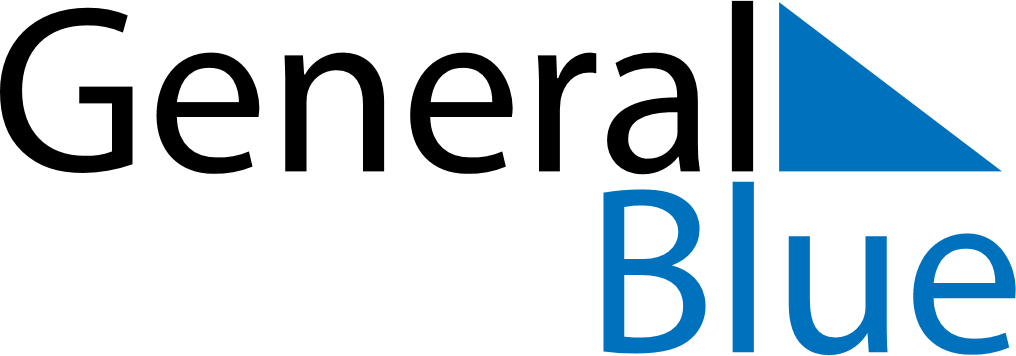 December 2022December 2022December 2022PanamaPanamaSundayMondayTuesdayWednesdayThursdayFridaySaturday12345678910Mother’s Day111213141516171819202122232425262728293031Christmas DayChristmas Day (substitute day)